                  2. ОТБОР,  КРИТЕРИИ ОТБОРА, ОРИЕНТАЦИЯ, ПРИГОДНОСТЬ                     2.1. СОЦИАЛЬНЫЕ,  НАУЧНО - МЕТОДИЧЕСКИЕ И ПРАКТИЧЕСКИЕ ПРОБЛЕМЫ ОТБОРА     Отбор в спорте на сегодняшний день продолжает оставаться одной из актуальных и пока не решённых проблем, как в нашей стране, так и за рубежом.     В соответствии с современными представлениями отбор детей и подростков в спортивные школы является важнейшей частью педагогического процесса, его первоначальным этапом, во многом предопределяющим весь дальнейший процесс спортивного совершенствования.     Проблема отбора одарённых в спортивном отношении детей на сегодняшний день в РФ по определению многих специалистов остра как никогда. Число детей окончивших общеобразовательные школы за период 1991 - 2011г. сократилось в 2,6 раза. Кроме того, статистические данные свидетельствуют о снижении уровня физического развития,  физической и функциональной подготовленности современных выпускников школ. Встаёт вопрос о децелерации развития современной молодёжи России. Всё это создаёт значительные трудности для поиска и привлечения к занятиям спортом одарённых в спортивном отношении детей (А.Н Хорунжий, А.А. Николаев, 2012).     Статистика показывает, что в результате проводимого отбора в целом по стране, его эффективность от групп начальной подготовки до высшего спортивного мастерства составляет 0,26%.      Из-за высокой «текучести» учащихся, сохранность контингента в спортивных школах по самым оптимистическим подсчётам, колеблется в пределах 24 - 42%     (Т.А. Зельдович).                                                                                                                                                                                                                                                                                                                                  Таблица № 1                                         Динамика отсева из групп по спортивным играм, %     Начиная с 60-х гг. прошлого столетия проблема спортивного отбора и ориентации является предметом постоянного научного поиска.      Вопросы, связанные с решением проблемы отбора и ориентации талантливых детей в спорте находятся всё время в стадии совершенствования и дальнейших разработок. Научно обоснованные методы отбора детей в детско-юношеские спортивные школы, а также прогнозирование их будущих результатов становятся важным этапом и неотъемлемой частью современной системы подготовки и воспитания спортсменов от новичков до мастеров международного класса.     Отбор и ориентация спортивно одарённых детей тесно связаны с актуальными вопросами в решении задачи оптимизации всего процесса подготовки спортивных резервов, в совершенствовании организационных форм работы, методики обучения и тренировки (Бальсевич В.К., 1981; Булгакова Н.Ж., 1982; Филин В.П., 1982, Губа В.П., Дорохов Р.Н., 1984 и др.).     Современный уровень развития спорта характеризуется более ранним вовлечением детей в интенсивную тренировочную и соревновательную деятельность. В связи с этим возникает необходимость в более совершенной системе первичного отбора и ориентации.      О том, что важная роль в подготовке спортивных резервов принадлежит эффективной системе отбора перспективных юных спортсменов, в своей работе указывает и профессор В.П. Филин (1987). Затрагивая вопрос значимости и роли отбора в подготовке резерва необходимо привести данные многолетнего анализа научно - методической литературы о примерном соотношении поиска и воспитания одного олимпийского чемпиона к количеству способных детей привлечённых к занятиям избранными видами спорта:     - по скоростно-силовым качествам – 1 из 24500 детей;     - по силовым способностям – 1 из 9500 детей;     - по выносливости – 1 из 13000 детей.     - по баскетболу только трое,  из 10 тысяч детей  начавших заниматься баскетболом,  достигают результатов мастера спорта международного класса /Н.С. Осадчая, Н.В. Журович/.     Отсюда помимо вопроса о качественно проведенном отборе, становится задача бережного отношения к найденным талантливым детям.      В нашей стране и за рубежом над созданием системы ранней ориентации и отбора работают многие учёные и специалисты.  Но, на сегодня эффективность проводимой работы ещё не соответствует необходимым требованиям в решении этого вопроса. Нет чёткой системы отбора, научно обоснованных объективных  критериев, на основании которых можно с определённой уверенностью предсказать спортивную судьбу юного спортсмена.      Большинство проведённых исследований посвящено отбору в отдельные виды спорта, и практически отсутствуют работы, раскрывающие направление, содержание, цели и задачи спортивной ориентации. Эти два понятия по-разному трактуются специалистами. По определению А.А. Гужаловского (3), спортивная ориентация – это вид социальной ориентации, направленной на оказание организационной помощи детям и молодёжи в выборе предмета спортивной специализации с учетом индивидуальных способностей, склонностей и интересов. В мероприятиях по ориентации исходный пункт – не вид спорта, а человек, которому даётся совет, рекомендация – какой вид спортивной деятельности ему больше пригоден. При отборе – главным является вид деятельности /вид спорта/, к которому подбирается кандидат.     Существенную роль в отборе детей для перспективных занятий избранным видом спорта, играет определение возможных критериев пригодности, среди которых значимое место имеют показатели анализаторных систем организма (например, зрительного анализатора /теннис, волейбол, футбол, баскетбол, др./).     Но как бы, хороши не были отдельные физиологические показатели пригодности, они также не могут решить проблемы спортивной ориентации. Необходимы комплексные исследования с использованием различных методов. Гениальный П.И. Чайковский не отличался абсолютным слухом, но это не помешало ему создать величайшие произведения. А сколько музыкантов с абсолютным слухом не добились признания.     По мнению зарубежных специалистов, правильный отбор детей в различные виды спорта затруднён невозможностью прогнозирования у них в раннем возрасте многих двигательных способностей и физических качеств. Так, например, Filippowitsch V. прямо заявляет, что до 10 - 11 лет, о спортивной пригодности ребёнка можно только догадываться (1977).     Исследования показывают, что до 10-11 лет все основные компоненты структуры двигательных способностей тесно взаимосвязаны, и поэтому сложно объективно оценить и прогнозировать  каждый из них в отдельности в "чистом" виде (В.И. Филиппович с соавт., 1975; Н.А. Фомин, Ю.Н. Вавилов, 1991; и др.). И здесь нельзя не согласиться с мнением М.С. Бриля, что трудность спортивного отбора заключается в том, что тренер должен угадать в ребёнке спортивные способности, которые в данный момент не проявились /1980/.     Кроме этого, многие зарубежные исследователи считают раннюю специализацию и интенсификацию тренировочного процесса вредной для здоровья детей, и препятствующей планомерному росту их спортивного мастерства (Halm E., 1979; Tipman P., 1982; Goner U., 1979; Martens R., 1984; Fjalberg B., 1985). Примером этому может служить практика подготовки юных футболистов в Германии, когда в 14 лет подавляющее большинство юных спортсменов бросают спорт, пресытившись огромным количеством соревнований и устав от интенсивной тренировочной работы, предшествующей им (Bremer D., 1986).     Спортивная практика свидетельствует о том, что на начальном этапе отбора трудно определить способности детей к моторной обучаемости, перспективы дальнейшего физического развития, а также морфологические, биомеханические, функциональные и психические качества для дальнейшей специализации в определённом, избранном виде спорта. Существенные индивидуальные различия в возрастном онтогенезе и биологическом развитии детей значительно затрудняют эту задачу. Поэтому данные полученные на начальном этапе отбора, следует рассматривать как ориентировочные (Р.Н. Дорохов, В.П. Губа, 1995).         С другой стороны, с рассматриваемых позиций отбора специалисты констатируют, что приём детей в ДЮСШ осуществляется в возрасте в период от 8 лет и старше, что не способствует успешному развитию конкретных двигательных качеств и способностей, имеющих свои более ранние возрастные периоды повышенной чувствительности движений. А все они, как правило, формируются к 10 годам. Это говорит о неиспользовании благоприятного времени для обучения различным локомоторным актам, что приводит впоследствии к неполной реализации потенциальных возможностей организма ребёнка.     В возрасте 7 -10 лет начинают формироваться интересы и склонности к определённым видам физической активности, выявляется специфика индивидуальных моторных проявлений, предрасположенность к тем или иным видам спорта. А это создаёт условия, способствующие успешной спортивной ориентации детей школьного возраста, определению для каждого из них оптимального пути спортивного совершенствования.     Данные полученные педагогами, свидетельствуют о том, что уже к 6 годам у детей происходит усвоение таких двигательных действий, как прыжки и метания, что является сложно-координированными движениями (Г.П. Лескова, 1981).      Специалисты считают, что шестилетний возраст является одним из важнейших периодов становления произвольной двигательной функции. Учитывая повышенную чувствительность организма  на данном этапе, важно максимально использовать его для повышения фонда двигательных умений и навыков, обогащение детей  различными формами двигательной деятельности.     Исследования ряда авторов (А.И. Коган, В.К. Бальсевич, 1987) показывают, что в возрасте 7 - 8 лет, как у мальчиков, так и у девочек наблюдается наибольшая согласованность биодинамических параметров движений, отражающих особенности координации действий при локомоциях. Авторы полагают, что наибольший эффект накопления координационного опыта следует ожидать от спортивных занятий именно в этом возрастном периоде.          По мнению немецких учёных, в младшем школьном возрасте (7-11 лет) наблюдается такая фаза развития спортивной работоспособности, когда особенно отчётливо формируется спортивный профиль ребёнка.     Результаты исследований провёдённых А.Ф. Артюшенко и Л.К. Солоха /1990/ подтверждают целесообразность воспитания двигательных способностей с 7 лет, поскольку к 12 - 13 годам ярко выраженный естественный прирост основных показателей физической подготовленности уже проходит,  а тренировочная работа в последующие возрастные периоды не приносит ожидаемых высоких результатов.      Р.Н. Дорохов считает, что раннее начало направленных тренировок не может не сказаться положительно на формировании организма в спортивно необходимом направлении (1985).       Следует сказать, что вопрос о том, когда именно приступать к обучению характерным для специализации двигательным действиям, давно решён в области музыкально – исполнительского и хореографического искусства. Для достижения высокого уровня двигательного совершенства здесь считают необходимым осуществлять обучение таким действиям уже со старшего дошкольного возраста. В данном случае речь не идёт о ранней и узкой  специализации в конкретном виде спорта.     Большинство специалистов убедительно доказали, что самые существенные изменения в показателях развития физических качеств, происходят в дошкольном и  младшем школьном возрасте (см. диаграмму). Упущение самого восприимчивого к физическому совершенствованию возрастного этапа приводит к трудновосполнимым двигательным потерям. Степень эффективности формирования отдельных двигательных качеств в младшем возрасте показана на приведённой ниже диаграмме:                                                                 Диаграмма № 1Сенситивные периоды  формирования физических качеств у детейв возрасте от 4 до 12 лет (по В.П. Губа, 2002).                          Стрелками обозначены временные зоны  благоприятных периодов воспитания двигательных качеств в возрастном диапазоне от 4 до 12 лет.1. Гибкость /красная стрелка/.  2 Скорость /синяя стрелка/.  3. Выносливость /коричневая стрелка/.  4.  Сила /зелёная стрелка/.     Возрастной период от 4 до 12 лет, как показали исследования многих авторов, наиболее благоприятен для закладки практически всех физических и координационных способностей, реализуемых в двигательной активности человека. Если такой закладки своевременно не произошло, то время для формирования физической и физиологической основы будущего двигательного потенциала можно считать упущенным. Так как все дальнейшие шаги в этом направлении окажутся алогичными, противоречащими основным законам развития моторики человека, нарушающими гармонию этого развития (В.П. Губа, с - 58, 2003).      По мнению А.А. Маркосяна (1965), когда эти сроки пропущены (благоприятные периоды), если и удаётся с большим трудом сформировать те или другие умения, они бывают, как правило, непрочными.      Учитывая мнение большинства учёных и специалистов, что у детей в возрасте от 4 до 12 лет наблюдаются самые значительные изменения в плане формирования координационных и развития двигательных способностей - важно не упустить своевременное начало привлечения детей к занятиям спортом. Имеются данные о том, что воздействие тренировки более эффективно в раннем возрасте для одарённых детей. Напротив, для детей  «не имеющих наследственного предрасположения», наибольшее влияние тренировки проявляется в более позднем возрасте (Л.П. Сергиенко, С.В. Алексеева, 1978).     Главное в этом вопросе, чтобы тренер в своей работе исходил из основополагающего начала о том, что обучение и тренировка не должны входить в противоречие с требованиями генетической программы, реализующейся в онтогенезе – в процессе индивидуального развития человека (Рыцарев В.В., 2009, с. 214).      Уместно провести аналогию между началом занятий баскетболом в США /5-7 лет/ и РФ /9 -10/. Разница составляет 5 лет. Пять лет грамотно спланированной тренировочной работы с учетом возрастных и индивидуальных особенностей детей в период насыщенный сенситивными зонами позволяет сделать такой качественный скачок в росте и формировании специальных двигательных качеств и координационных способностей, который окажется недосягаем даже для одарённых детей упустивших этот возрастной этап. Это мы можем констатировать, наблюдая игры 5-6 летних баскетболистов, матчи школьных команд, студенческой лиги и команд NBA США.      Таким образом, необходима такая система отбора, которая будет учитывать возрастные зоны сенситивных периодов эффективного формирования двигательных способностей, необходимых в отдельных видах спорта, а также минимальный набор характерных анатомических, морфофункциональных и биомеханических показателей соответствия обследуемого конкретному виду спорта. Это позволит качественно улучшить рассматриваемый процесс и, следовательно, повысить его эффективность (Губа В.П., 1997, 2006).     Правильно организованный и проведённый отбор для занятий избранным видом спорта, позволит тренеру с большим КПД укомплектовать свою группу перспективными детьми и раскрыть их спортивные способности в дальнейшем.       Отбор - это комплекс мероприятий, обеспечивающих своевременное и достоверное определение способности (одарённости) к тренировке в определённом виде спорта.      Отбор следует понимать  как процесс определения соответствия способностей человека и особенностей данной спортивной дисциплины. Главный мотив спортивного отбора – стремление связать воедино творческий расцвет личности и высшие спортивные достижения.     Отбор спортсменов – составная часть системы подготовки спортсменов, комплекс мероприятий по выявлению лиц, обладающих высоким уровнем способностей к конкретной игре и свойствами организма, обеспечивающими эффективность тренировочной работы и соревновательной деятельности в спортивной игре.     Спортивный отбор - это система организационно-методических  мероприятий комплексного характера включающих педагогические, социологические, психологические и медико-биологические методы исследования, на основе которых выявляются задатки и способности детей, подростков, девушек и юношей для специализации в определённом виде спорта (В.П. Филин, с. 120,1987).     Спортивный отбор – это научно - практическая проблема, связанная с поиском и выделением из контингента - здоровых детей, имеющих устойчивый интерес к                        занятиям спортом (Губа В.П., 2008).     В основе спортивного отбора лежит целая система профессиональных действий, посредством которых определяется спортивная пригодность и предрасположенность подростков к достижению высоких спортивных результатов в определённом виде спорта. Доказано, что при помощи определённых критериев отбора, опираясь на полученную информацию, можно с достаточно высокой степенью надёжности выделить необходимые особенности индивида для перспективных занятий конкретным видом спорта.          Структура спортивной деятельности весьма сложна и многообразна, поэтому при определении способностей необходимо комплексное изучение всех существенных для данного вида спорта факторов, от которых зависит успешное проявление этой деятельности.                                                                                                                                                                                                                                                                                                                                                                                                                                  Основная задача спортивного отбора – выявление задатков и способностей, в наибольшей мере соответствующих требованиям того или иного вида спорта.     Основная цель спортивного отбора для начальной спортивной подготовки – определение пригодности к спортивному совершенствованию.       Анализ и теоретическое обобщение – результатов многочисленных исследований позволяют сформулировать основные положения теории спортивного отбора.      Спортивный отбор – это многоступенчатый многолетний процесс, охватывающий все периоды спортивной тренировки. Он основан на всестороннем изучении способностей спортсменов, создании благоприятных предпосылок для формирования этих способностей, позволяющих успешно совершенствоваться в избранном виде спорта.     Отбор должен быть органически связан с рациональной методикой тренировки, а разработка системы отбора должна сочетаться с изучением методики начальной спортивной специализации детей и подростков.     Резюмируя вышесказанное, можно заключить, что на основе результатов исследований, выполненных в последние десятилетия, сформирован ряд основополагающих понятий теории и методики спортивного отбора. Проблема спортивного отбора может быть успешно решена только в том случае, если будут подвергнуты глубокому и всестороннему анализу все её педагогические и медико-биологические аспекты.      По мнению специалистов, назрела настоятельная необходимость в проведении комплексных исследований, на основе которых должна быть создана научно обоснованная  система отбора и спортивной ориентации в ряде видов спорта, для которых характерно преимущественно проявление отдельных физических качеств и способностей.     В процессе отбора детей и юношей и прогнозирования их перспективности  специалисты (В.П. Губа, П.В. Квашук, В.Г. Никитушкин, с – 65, 2009), предлагают ориентироваться на комплекс качеств, определяющих рост спортивного мастерства. Его составляют:    - морфологический статус (тотальные размеры тела, типологические особенности физического развития и функциональной конституции);    - уровень развития специфических физических качеств и темпы их прироста под влиянием специальной тренировки;    -  состояние функциональных систем организма;    -  биомеханическое соответствие юного спортсмена выбранному виду спорта;    -  свойства высшей нервной деятельности, психологические особенности.     В процессе отбора также учитывается:    -  состояние здоровья;    -  индивидуальные особенности биологического возраста детей и подростков;    -  чувствительные и критические периоды развития двигательных функций;    -  средства и методы начальной спортивной специализации.     Процесс отбора происходит на протяжении многих лет и имеет определённые этапы.         В связи с этим, лишь соблюдая перечисленные нормы, правила и рекомендации исследуемого процесса отбора в комплексе факторов, можно рассчитывать на выявление талантливых детей и на их высокие спортивные достижения в дальнейшем.     Немаловажное значение в процессе отбора юных спортсменов, специалисты  придают росту двигательных способностей в первые годы занятий избранным видом спорта.     Существуют данные, что прогноз перспективности юных спортсменов  может быть осуществлён по темпам прироста основных показателей  подготовленности не ранее, чем через  первые полтора - два года занятий спортом (П.З. Сирис, 1971; В.М. Зациорский с соавт., 1973; П.З. Сирис, П.М. Гайдарска, К.И., Рачев, 1983; В.П. Губа, 2008).      Согласно материалам исследования П.З. Сириса (1971) по показателям корреляционной взаимосвязи суммарные темпы прироста физических качеств  за первые полгода занятий лёгкой атлетикой достоверно не связаны с конечными результатами спортсменов.  Если же анализировать темпы прироста минимум за год, а лучше за полтора года занятий, то рассматриваемая связь будет очень высокой.     Весьма значимым в процессе отбора является  определение потенциальных возможностей юного спортсмена  /табл № 2 /.                                                             Таблица № 2            Схема определения  потенциальных возможностей юного легкоатлета                                           (П.З. Сирис, П.М. Гайдарска, 1963).    Представленные в таблице критерии ориентированы,  прежде всего, на скоростно-силовые виды лёгкой атлетике, где относительная значимость исходных показателей выше, чем в сложнокоординированных игровых и других видах спорта. Но, если учесть, что игра в баскетбол состоит на 77% из упражнений скоростно-силового характера /В.П. Филин, 1974 г/, то данные таблицы будут информативны и для тренеров игровых видов спорта.            Следует также учитывать и темпы возрастного созревания организма. У акселератов (отличающихся ускоренными темпами возрастно-биологического созревания) исходный уровень  показателей  может быть выше, и темпы их прироста на начальных этапах могут быть высокими, однако в дальнейшем они могут существенно снизиться.     У ретардантов  (отличающихся замедленными  темпами возрастно-биологического созревания) уровень показателей физического развития проявляется с некоторым запаздыванием, однако со временем часто оказывается выше, чем у акселератов.         * Кроме взглядов на проблемы отбора изложенных выше, В. Н. Платонов (2013) рекомендует реализовать ещё один этап спортивного отбора – заключительный отбор. Основная задача этого этапа – оценка целесообразности продолжения занятий спортом и прогнозирование продолжительности сохранения спортсменами высокого мастерства. Основным критерием в данном случае служит динамика спортивных достижений.                                                                                                                                                                                                                                                   Разработка системы отбора и прогнозирования спортивных способностей педагогами, биологами, специалистами других дисциплин в последние годы связывается всё чаще с исследованием проблемы чувствительных (сенситивных) и критических периодов в развитии организма. Так как, наряду с природной одарённостью детей и подростков, их способности в большей степени зависят от условий развития и от того, в какие периоды оно происходит. Данное положение подтверждается экспериментальными работами, проведенными на контингенте юных спортсменов, а также исследованиями динамики естественного возрастного развития двигательной функции детей.     Не смотря на огромную работу проделанную учеными, исследователями и специалистами в этом направлении, говорить о том, что в настоящее время задача формирования организационно - методических основ системы отбора детей и подростков в детские, юношеские спортивные школы окончательно решена – думается, несколько преждевременно.      Нынешнее демографическое и социальное состояния общества требуют от специалистов в области теории и методики спорта, в частности спортивного отбора, инновационного подхода к представлениям о спортивных способностях и таланте. И в связи с этим концентрации внимания на разработке новых более эффективных форм и методов спортивной тренировки и, конечно, современной научно-обоснованной и результативной системы профессионального отбора и подготовки будущих звёзд Российского и Мирового спорта.                             2.2. КРИТЕРИИ  ОТБОРА  ОБЪЕДИНЯЕТ НЕСКОЛЬКО,  ДО ИЗВЕСТНОЙ  СТЕПЕНИ,  ТЕСНО  ВЗАИМОСВЯЗАННЫХ ФОРМ  ИССЛЕДОВАНИЙ,  ВКЛЮЧАЮЩИХ В СЕБЯ:                   1. Знание возрастных границ, характеризующих начало занятий избранным ви - дом спорта.      2. Изучение и прогнозирование антропометрических данных.   3. Знание динамики возрастных отличий и изменений морфологической зрелости организма, как антропометрический показатель.      4. Контрольное тестирование физических качеств.       5. Знание сенситивных периодов развития и формирования организма.            6. Знание модельных характеристик, как основы конечной цели работы тренера.                   7. Знание сенситивных периодов развития физических (двигательных) качеств с учётом  биологической зрелости занимающихся.            8. Знание уровня биологической зрелости занимающихся.        9. Знание факторов генетической наследственности.     10. Педагогические наблюдения и исследования.     11. Медико-педагогические исследования.                        12. Медико-биологические исследования /экспертиза/ и психологические предпо- сылки одаренности.                      13. Знание психологических методов изучения характерологических особенностей личности ребёнка, оперативности мышления при решении им двигательных задач, эмоциональной устойчивости, психологической совместимости в составе команды и т.п.          14. Знание паспортных и биологических различий формирования организма в условиях Крайнего Севера и их значение при отборе.     Большое значение для практики спортивного отбора имеет разработка должных норм - граничных величин результата, служащего основой для отнесения юного спортсмена к группе с высокими, средними и низкими показателями спортивной одарённости. Такой подход используют исследователи различных стран мира при разработке системы отбора на разных этапах спортивной подготовки, оценки физической и двигательной подготовленности детей и молодёжи (табл. 3, 4, 5).  Таблица № 3                         Оценка способностей при отборе мальчиков в волейболе                                                       (Железняк Ю.Д, 1981)                                                            Таблица № 4                               Оценка  способностей  детей  при  отборе  в  баскетболе                                               (Бриль М.С., Зельдович Т.А., Филин В.П.,1980)                                                            Таблица № 5                     Система отбора детей в спортивную школу (по Филину В.П., 1987)       Технология отбора на начальном этапе может иметь и другую форму, если использовать структурно-циклический метод диагностики, предусматривающий поэтапный отбор перспективных детей. Этот метод был разработан в Белоруссии и получил широкое распространение в работе с юными волейболистками.        Структурно -  циклический метод (СЦМ) – это ускоренный способ диагностики способностей.                                              Суть метода заключается в том, что для оценки уровня способностей используются диагностические пробы. В спорте диагностическая проба – это серия тренировочных занятий, направленных на развитие конкретного двигательного качества. Не всякие тесты пригодны для диагностических целей. При проведении диагностических проб тренировочные занятия направлены на развитие различительных признаков. Различительными называются показатели, с помощью которых  можно отличить способности.      Основная задача начального этапа выявить задатки для занятий избранным видом спорта и отобрать контингент учащихся для углубленного изучения способностей. Выявление задатков следует рассматривать как отправную базу диагностики. В теории способностей задатки рассматриваются как врождённые анатомо-физиологи- ческие особенности индивида. Это внутренние предпосылки, необходимые для развития способностей.     По мнению специалистов разработавших этот метод, во избежание ошибок в оценке перспективности детей на данном этапе не рекомендуется проводить какие-либо контрольные испытания. На начальном этапе подготовки число показателей, на основе которых осуществляется отбор и прогноз будущих результатов, должно быть минимальным. Первичными критериями отбора перспективных детей в первую очередь должны являться показатели состояния здоровья и антропометрические данные. Особое внимание уделяется поиску высокорослых детей, так как будущие успехи юных волейболисток во многом зависят от исходных показателей тела.      Структурно-циклический метод диагностики включает также ещё три последующих этапа: на втором из них решается задача разработки рациональной программы развития, которая предусматривает последовательность развития качеств, определяет количество тренировочных циклов и их продолжительность, а также сроки проведения  контрольных проверок и способ оценки результатов.      Третий этап это анализ результатов диагностической пробы. Эталоном для сравнения индивидуальных показателей служат результаты перспективных спортсменок (табл. 6). В таблице приводится средний результат с указанием оптимальных пределов. Результаты перспективных спортсменок должны укладываться в указанные пределы. Если  они не входят в заданные пределы, то необходимо провести дополнительный цикл тренировочных занятий, направленный на развитие различительных признаков. Если и в этом случае результат не улучшается, перспективность такого учащегося ставится под сомнение.      Уровень различительных признаков характеризует адаптационные возможности детей. Чем выше этот уровень, чем гармоничнее развиты качества, тем выше специфическая приспособляемость организма, тем выше будут спортивные результаты.                                                                   Таблица 6  Модельные характеристики физической подготовленности волейболистоквысокой квалификации /по данным федерации волейбола Белоруссии/                                   Примечание: В числителе указаны средние значения, в знаменателе - оптимальный диапазон результатов.                                 Окончательный отбор учащихся осуществляется на четвёртом этапе после проведения диагностической пробы. Сравнивая результаты с эталонами, отбирают тех, результаты которых входят в заданные параметры.   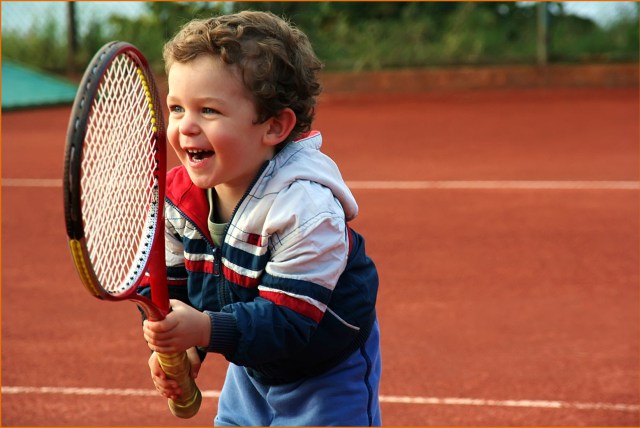                           2.3. СПОРТИВНЫЕ  СПОСОБНОСТИ,  ОРИЕНТАЦИЯ,  ПРИГОДНОСТЬ      Спортивный отбор и спортивная ориентация являются фазами единого процесса - нахождения таланта, соответствующего конкретным требованиям для выполнения определённого вида двигательной деятельности, скажем игре в баскетбол, или в волейбол. Под талантом мы подразумеваем высшую степень развития способностей  в проявлении одарённости отдельного      Проблема способностей человека - одна из древнейших, как констатируют Б.В. Евстафьев [9] и В.Б. Иссурин [11], ссылаясь на работы Платона и Аристотеля. Несмотря на относительно большое количество публикаций по проблеме способностей в спортивной деятельности, многие вопросы дискуссионны, недостаточно разработаны и требуют дальнейшего исследования [6, 9, 11 и др.]. Прежде всего, это относится к существу содержания понятия способностей.     В философском энциклопедическом словаре способности определяются как "индивидуальные особенности личности, являющиеся субъективными условиями успешного осуществления определенного рода деятельности" / с. 641/.      Спортивные способности – это совокупность многообразных (морфологических, функциональных, психологических и др.) особенностей человека, с которыми связаны возможности достижения высоких, даже рекордных результатов в конкретных видах спорта (Пуни А.Ц., 1985).     Спортивные способности – во многом зависят от наследственно обусловленных задатков, которые отличаются стабильностью и консервативностью.     Способности – это совокупность качеств, личности, соответствующая объективным условиям и требованиям к определённой деятельности и обеспечивающая, её успешное выполнение.     Способности у людей развиваются по-разному, причём в каждой из них заложена не у всех одинаково выраженная способность второго порядка – способность её развития. У юных спортсменов нередко отмечается раннее проявление спортивных способностей, но встречаются и дети с замедленными темпами их формирования. Отсутствие ранних высоких достижений ещё не означает того, что большие способности не проявятся в последующий период /А.К. Тихомиров, 2005/.     Способности могут существовать только в развитии и проявляются лишь в процессе конкретной деятельности. Успешность какой-либо деятельности может быть обеспечена не отдельной способностью, а лишь тем своеобразным их сочетанием, которое характеризует данную личность. Качественно своеобразное сочетание способностей, от которого зависит возможность достижения большого или меньшего успеха в выполнении той или иной деятельности, называют одарённостью.       Б.М. Теплов подчеркивал, что ни способности, ни одаренность не обеспечивают успеха сами по себе, а создают только возможность его достижения. Кроме них необходимы и другие факторы - умения, навыки, мотивация, др.     Действительно, способности - это сложные многоуровневые структуры, включающие множество параметров /состоящих/ из различных сфер личности и организма человека. Все они находятся в трудных и запутанных отношениях друг с другом, которые, в свою очередь, во многом определяются наследственностью. Поэтому их нелепо изучать по частям, если требуется понять индивидуальность / М.С. Бриль/.   *В практике спорта утвердилось мнение, что спортивные способности во многом наследственно обусловлены. В настоящее время установлено, что примерно у половины отцов рождаются сыновья, в двигательном отношении им не уступающие. То есть от детей видных спортсменов с вероятностью не менее 50% можно ожидать демонстрацию выдающихся спортивных достижений при обеспечении должных внешних условий (адекватная систематическая тренировка, полноценное питание и т.д.).     Выявлено, что надёжность связи «родители – дети» несколько снижается в следующей последовательности:а) отец – сын;б) мать – дочь;в) отец – дочь;г)  мать – сын.     Ещё большая достоверность установлена между признаками дедушек и бабушек  с их внуками и внучками, то есть через поколение (до 75% наследуемости). Высокая предрасположенность к двигательной активности наблюдается больше у младших братьев и сестёр, чем у старших.        Очень высок процент вероятности /также до 75%/ рождения  потенциально высококлассного спортсмена в семье, где таковыми были оба родителя. В бывшей ГДР, например, такие семьи, поощрялись спортивными федерациями и брались на особый учёт. Кроме чисто генетических предпосылок, в данном случае оказывает огромное влияние и сама среда, в которой воспитывается ребёнок с самых первых дней жизни.     Наследственный фактор в значительной степени сказывается на физическом развитии морфологических показателях (длина тела – 81%, масса тела – 78%, пропорции тела 90%, формирование двигательных качеств – 80%) /* В.Д. Фискалов, В.П. Черкашин, с - 181, 2016/.     Рассматривая проблему спортивной одарённости и таланта, в первую очередь надо сказать о том, что ещё ни один выдающийся спортсмен не достиг своего лучшего результата, самостоятельно занимаясь от начала и до конца. Определить потенциал юного спортсмена и правильно его использовать помогают специалисты и тренеры. Чем точнее и своевременнее происходит данное действие (отбор и ориентация), тем выше спортивный результат и стабильнее обуславливающие его характеристики [Бальсевич В.К., Бауэр В.Г., Благуш П.К., Бриль М.С., Филин В.П., Волков В.М., Губа В.П., Никитушкин В.Г., Гужаловский А.А., др.].     Одарённость – это сочетание ряда способностей, обеспечивающее успешность выполнения определённой деятельности (Е.П. Ильин, 2001).                    Спортивная одарённость – это экстранеординарные проявления параметров двигательной деятельности (Губа В.П. 2008).     От одарённости зависит не успех, а только возможность его достижения.     Спортивная ориентация - это система организационно-методических мероприятий, позволяющих наметить направление специализации юного спортсмена в определённом виде спорта.     Спортивная ориентация - это система организационно-методических мероприятий, комплексного характера, на основе которых определяется узкая специализация индивида в определённом виде спорта.     Ориентация – это выбор для каждого отдельно взятого ребёнка вида спортивной деятельности, исходя из требований вида спорта и возможностей претендента (межвидовая ориентация) или соответствия его спортивному амплуа (внутривидовая ориентация).      Ориентация – связана, прежде всего, с комплексом мероприятий направленных на подбор для человека тех видов спорта, которые в наибольшей мере соответствуют его желаниям, предрасположенности и способностям. Выявление этих факторов - специфическая цель ориентации. Достижение этой цели, с одной стороны, способствует решению проблемы взаимного соответствия личности и деятельности, с другой – помогает организационно в осуществлении отбора для отдельных видов спорта (Бриль М.С., 1980). Рациональная система ранней ориентации позволяет создать  благоприятные предпосылки для полного раскрытия  потенциальных  возможностей юного спортсмена  и их совершенствования.     Одним из основных направлений ранней спортивной ориентации должно стать определение «доминирующего типа соответствия» (морфологического, функционального биомеханического, психомоторного) ребёнка выбранному виду спорта (В.П. Губа).     При ориентации – в виды спорта весьма важно знать закономерности формирования пропорций тела. В большинстве видов спорта необходимо знать абсолютные размеры длин отдельных звеньев, так как от этого зависит техника выполнения спортивного движения. Тип телосложения – один из немаловажных критериев спортивной ориентации, так как соотношение отдельных сегментов тела, соответствующее особенностям динамической структуры упражнений в конкретном виде спорта, может благоприятствовать успешному овладению и совершенствованию двигательного навыка. Тип телосложения определяют тотальные размеры тела (вес, длина и поверхность тела, обхват груди) и, что особенно важно, отношение размеров туловища, длины конечностей,  диаметров плеча и таза к общей длине тела. Это генетические признаки, не поддающиеся влиянию тренировки.            Границы спортивных достижений – во многом определяются морфологическими особенностями занимающихся. Каждый вид спорта, каждая спортивная дисциплина предъявляет к ним свои специфические требования. Вместе с тем, признавая важность морфологических характеристик моделей сильнейших спортсменов, необходимо заметить, что значимость отдельных антропометрических констант в различных видах спорта не следует переоценивать. Однако тенденция развития спорта такова, что целесообразность определённого телосложения становится всё более необходимой,  так как  характер телосложения, пропорции и индивидуальные антропометрические особенности отдельных спортсменов являются либо ограничителями достижений во многих видах спорта, или способствуют достижению высоких спортивных результатов (А.К. Тихомиров, с. 131, 2005).      Понятие пригодности предусматривает, что не только человек по своим данным подходит к той или иной деятельности, но и эта деятельность подходит  для него. Пожалуй, наилучшее определение спортивной пригодности: «…это соответствие между индивидом и спортивной деятельностью, взаимное проникновение и стимулирующее воздействие спортивной деятельности на личность и личности на спортивную деятельность» (Попов Н.).      Наиболее важным моментом определения спортивной пригодности является учёт трудновоспитуемых качеств и выявление врождённых способностей к тому или иному виду деятельности. Для этого, надо знать какие качества являются ведущими в конкретном избранном виде спорта и только после этого проводить тестирование и определение пригодности. При этом надо помнить, в тестировании и оценке пригодности ребёнка к виду спорта нет стандартного ответа, есть только разумный, продуманный подход, основанный на глубоком знании вида спорта, его биомеханических /динамических и кинематических/ особенностей.     Последние годы ознаменовались развитием темпов научных исследований теории и практики спортивной ориентации в нашей стране, что привело к появлению большого количества работ, посвящённых данной теме, в которых указывалось, что рациональный отбор способных детей представляет собой перспективное направление в развитии современного спорта. Это направление полностью разделяют и зарубежные специалисты.      Объективная оценка индивидуальных особенностей и способностей юных спортсменов потребовала комплексных исследований, так как не существует единого критерия определения спортивной пригодности. Даже спортивный результат не может иметь решающего значения в ранней ориентации спортсменов, особенно, если не завершено формирование организма.     В настоящее время всё больше возрастает необходимость в теоретическом обобщении новых исследований, создании научно-обоснованных программ отбора талантливых спортсменов на всех этапах многолетней подготовки. Так как на каждом новом этапе подготовки важным является поиск наиболее информативных критериев отбора.        При этом, по мнению ведущих специалистов, основополагающим является комплексный подход к оценке спортивной пригодности (Бальсевич В.К., 1981; Филин В.П., 1982; Дорохов Р.Н., Губа В.П., 1983, 1997, 2002, 2007 и др.). Только комплексный подход к выявлению склонностей с учётом генетических задатков и способностей - ключ к эффективному осуществлению ориентации детей и подростков для занятий спортом.     Спортивная селекция - система мероприятий, предусматривающих периодический отбор лучших спортсменов на различных этапах спортивного совершенствования. Спортивная селекция привела к совершенствованию специального отбора и разработке новых методов успешной специализации в определённых видах спорта.     Над проблемой, изложенной в этом разделе, успешно работали и продолжают работать многие российские учёные и специалисты: Гужаловский А.А.,1979; Мотылянская Р.Е.,1979; Бриль М.С., 1980; Филин В.П., Фомин Н.А.,1980; В.К. Бальсевич, 1970, 1980; Булгакова Н.Ж., 1978-79, 1982; Набатникова М.Я., 1982; Никитюк Б.А., 1982; Губа В.П., Дорохов Р.Н., 1983;  Бахрах И.И., 1984;, Железняк Ю.Д., Волков В.М., Филин В.П., 1983,  Губа В.П., 1986; Филин В.П., 1987; Губа В.П., Фомин С.Г., Чернов С.В., 2006 и др.     В качестве  информации для перспективного отбора детей в группы НП для занятий баскетболом предлагаются таблицы с оценочными результатами  /рекомендации от 2006 г./.  Таблица № 7Оценка результатов выполнения контрольных упражнений при приёме детей                  в ДЮСШ  на отделение баскетбола (девочки).Таблица № 8Оценка результатов выполнения контрольных упражнений при приёме детей                 в ДЮСШ на отделение баскетбола (мальчики).                    Данные представленные в таблицах позволят более объективно провести отбор и укомплектовать группы начальной полготовки перспективными детьми для успешных занятий избранным видом спорта.                                                                   В заключение этого раздела несколько слов о роли тренера.     Роль тренера при комплектовании групп начальной подготовки очень ответственна, так как, качественный отбор перспективных детей даёт ответы на многочисленные вопросы в области дальнейшей ориентации, спортивной специализации и перспективы достижения юными спортсменами  высоких результатов в будущем.     Отсюда следует, что решение проблемы перспективного отбора  – является одной из главных  задач тренера.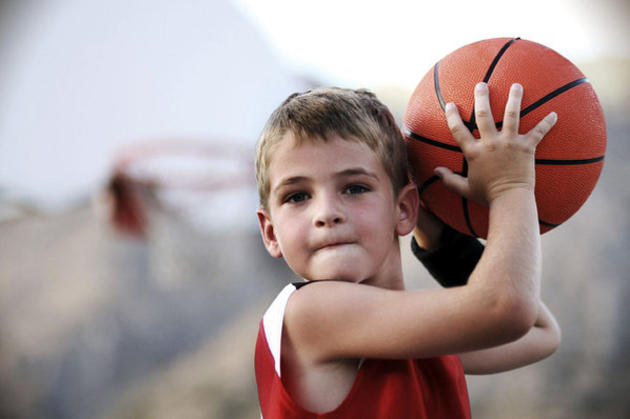                                                        *       *      *№ппВиды спортаВозрастВозрастВозрастВозрастВозрастИграют в сборных командах№ппВиды спорта1012151821Играют в сборных командах1Волейбол10020,451,063,282,4142Баскетбол10023,658,858,889,893Ручной мяч10021,650,274,692,864Футбол10031,644,976,585,7125Хоккей10012,631,767,2 85,04№Соотношение исследуемых показателейХарактеристика способностей1Высокий исходный уровень + высокие темпы приростаОчень большие способности2Высокий исходный уровень + средние темпы прироста Большие способности3Средний исходный уровень + высокие темпы прироста Большие способности4Высокий исходный уровень + низкие темпы прироста     Средние способности5Средний исходный уровень + средние темпы прироста        Средние способности6Низкий   исходный уровень + высокие темпы прироста     Средние способности7Средний исходный уровень + низкие темпы прироста     Малые способности8Низкий   исходный уровень +  средние темпы прироста     Малые способности9Низкий   исходный уровень +  низкие темпы прироста     Очень малые способности№Тест10 лет / 11 лет10 лет / 11 лет10 лет / 11 лет№ТестОтличноХорошоУдовлетворительно1Бег 30 м с высокого старта, с                        5,4         5,1              5,4 - 5,7              5,2 - 5,5           5,8 - 6,2            5,6 - 6,02Бег с изменением направления (6×5 м), с.                         12,0      11,8        12,2 -12,4         11,9 -12,2         12,5 - 12,8          12,3 - 12,63Прыжок в высоту с места, см       40        42   39  - 33    41 -  35           32 -  36            34 -  294Прыжок в длину с места, см     180      186          164 - 150           185 - 168          149 - 140           167 - 1505Метание набивного мяча (1 кг) из-за головы двумя руками, м       11        13              10  -  9              12 -  10              8 - 6               9 - 8№Тест Возраст, летОЦЕНКАОЦЕНКАОЦЕНКА№Тест Возраст, летУдовлетворительноХорошоОтлично                                                                                        МАЛЬЧИКИ                                                                                        МАЛЬЧИКИ                                                                                        МАЛЬЧИКИ                                                                                        МАЛЬЧИКИ                                                                                        МАЛЬЧИКИ                                                                                        МАЛЬЧИКИ1   Бег 20 м, с10114,2 - 4,44,0 - 4,2 3,9 - 4,1 3,7 - 3,9< 3,8< 3,62Прыжок в длину с места, см1011              143 - 155              154 - 162156 - 168163 - 171    169 >    172 >3Прыжок в высоту с   места, см см1011                27 - 33                33 - 37      34 - 40                            38 - 42> 41> 434Бег 60 м со старта, с1011    10 - 10,4    9,6 -10,19,4 – 9,99,0 – 9,5< 9,3< 8,9                                                                                                   ДЕВОЧКИ                                                                                                   ДЕВОЧКИ                                                                                                   ДЕВОЧКИ                                                                                                   ДЕВОЧКИ                                                                                                   ДЕВОЧКИ                                                                                                   ДЕВОЧКИ1Бег 20 м, с10114,2 - 4,44,1 - 4,33,9 - 4,13,8 - 4,0< 3,8< 3,72Прыжок в длину с места, см1011  133 - 147  140 - 154148 - 162155 - 169> 163> 1703 Прыжок в высоту с             места, см1011               27 - 32               31 - 3533 - 3836 - 40> 39> 414Бег 60 м со старта, с1011     10,8 - 11,5     10,2 - 10,710 - 10,76,6 - 10,1< 9,9< 6,5ЭтапыотбораОсновные задачиОсновные методы1Предварительный отбор детей в спортивную школу1. Педагогические наблюдения.2. Контрольные испытания (тесты).3. Социологические исследования.4. Медицинское обследование.2Углублённая проверка соответствия предварительно отобранного контингента занимающихся, требованиям предъявляемым к успешной специализации в избранном виде спорта. Зачисление детей  и подростков в спортивную школу1. Педагогическое наблюдение.2. Контрольные испытания.
3. Соревнования и контрольные прикидки.4. Психологические исследования.5. Медико-биологические исследования.3Многолетнее систематическое изучение каждого учащегося спортивной школы с целью окончательного определения его индивидуальной и спортивной специализации (этап спортивной ориентации).1. Педагогическое наблюдение.2. Контрольные испытания.3. Соревнования и контрольные прикидки.4. Психологические исследования.5. Медико-биологическое обследование.Возраст, лет                                                     Показатели                                                     Показатели                                                     Показатели                                                     ПоказателиВозраст, летВертикальный прыжок (см.)Прыжок с поворотом (градусы)Бег 92 м., (с)Метание мяча (м)11  48_45-609585-12029,030,1-27,29,457,00-12,60125046-61110100-18028,128,2-24,111,4011,00-12,25135250-6411580-20027,628,3-25,0012,310,50-14,0014  5652-6712590-22026,927,6-24,714,1011,50-17,20155854-7012090-22026,727,3-24,714,3012,00-17,20165856-7011590-18026,427,0-23,814,4012,50-17,20№Контрольныеупражнения                                                                                                                 9 лет                                                                                                                 9 лет                                                                                                                 9 лет                                                                                                                               10 лет                                                                                                                               10 лет                                                                                                                               10 лет                                                                                                                       11 лет                                                                                                                       11 лет                                                                                                                       11 лет                                                                                                     12 лет                                                                                                     12 лет                                                                                                     12 лет№КонтрольныеупражненияОтл.Хор.Уд.Отл.Хор.Уд.Отл.Хор.Уд.Отл.Хор.Уд.1Бег 20 м с высокого старта, с.4,2 иниже4,3 -4,84,9 -5,04,0 и ниже4,1 - 4,54,6 -4,83,9 и ниже  4,0 -4,34,4 -      4,73,8 и ниже  3,9 -      4,2 4,3 -      4,62Прыжок в длину с места, см.148 и выше149 -135134 -125166 и выше165 -146145 -130171 и выше170 - 151150 - 136180 и выше180 - 161160 - 1403Прыжок вверх по Абалакову, см.35 и выше34-2928-2237 и выше36-3029-2439 и выше38-3231-2538 и выше38-3433-274Передача мяча с расстояния - 1,5 м от стены за 30 с.  Кол-во раз28 и выше 27 -       22 21 -     1631 ивыше 30 -       25 24 -       1733 и выше 32 -        2726 -1835 и выше 34 -       29 28 -       205Обводка области штрафного броска, с15,5 и ниже15,6 - 16,716,8-18,014,1 и ниже14,2-16,316,4-17,514,0 и ниже14,1-16,016,1-17,06Ведение мяча 40 м, с12,0 и ниже12,1 -           13,813,9 -  14,511,5 и ниже11,6 -13,313,4 -14,510,8 и ниже10,9 -12,012,1 -13,310,0 и ниже10,1-11,011,1-12,07Бег 60 м с высокого старта, с10 и ниже10,1 –   10,911,0 –   11,59,8 и ниже   9,9 – 10,710,8 –    11,38Бег 300 м с высокого старта, с61,5 и ниже 61,6 - 62,7 62,8 -   64,060 и ниже 60,1-62,2 62,3 -63,5№Контрольныеупражнения           9 лет           9 лет           9 лет          10 лет          10 лет          10 лет         11 лет         11 лет         11 лет         12 лет         12 лет         12 лет№КонтрольныеупражненияОтл.Хор.Уд.Отл.Хор.Уд.Отл.Хор.Уд.Отл.Хор.Уд.1Бег 20 м с высокого старта, с.4,0 иниже4,1-4,54,6 -5,0 3,8 и ниже3,9 –              4,34,4 - 4,73,7 и ниже3,8 – 4,24,3 – 4,63,6 и ниже3,7 – 4,14,2 – 4,52Прыжок в длину с места, см.153 и выше152 –       145144 -   130171 и  выше170 -     151150 -    135181 и выше180 -       161160 - 141186 и   выше185 -    168167 -      1503Прыжок вверх по Абалакову, см.37 и выше36 –      3029 –     2539 - выше38 –        3332 –      2740 –   выше39 –      3433 –       28186 - выше185 –     168167 –     1504Передача мяча с расстояния - 1,5 м от стены за 30 с.  /Кол-во раз/.29 - выше28 –        2322 –     1733 и выше32 –        2726 –        2035 - выше34 –        2928 –      2237 - выше36 –        3130 –       265Обводка области штрафного броска, с14, и ниже14,5 – 15,615,7 -17,2 13,9 и ниже14,0 – 15,515,6 – 17,013,5 и ниже13,6 -15,015,1 – 16,56Ведение мяча 40 м, с11,5 и ниже11,6 –    13,213,3 – 14,011.0 и ниже11,1  12,012,1 -13,010,2 и ниже10,3 – 11,411,5 – 12,69,8 и ниже9,9 – 10,810,9 -11.97Бег 60 м с высокого старта, с9,5 и ниже9,6 – 10,310,4 – 11,09,5 и ниже9,6 – 10,110,2 – 11,58Бег 300 м с высокого старта, с60,0 и ниже60,1 –                       62,062,1 –    63,559 и ниже59,1 –    61,561,6 –    63,0